Suchtmittel Puff Bars und «Hard Seltzers» | Vortrag und AustauschAnleitungBilden Sie 10 Paare. Jedes Paar bekommt die Aufgabe, einen Abschnitt des Artikels «Puff Bar, Hard Seltzers und die Kunst der Verführung» zu lesen und dann vor der Gruppe vorzustellen (als Vortrag, Plakat, Diskussion, Aufsatz…). Damit erfahren die Jugendlichen, um was es sich bei diesen 2 Produkten handelt und wie es der Industrie gelingt, junge Menschen zum Konsum zu verleiten. Für die Durchführung können Sie die 10 Streifen schneiden, die sich auf dieser und auf den nächsten 2 Seiten befinden. Jedes Paar bekommt einen Streifen. Jeder Streifen verweist auf einer feel-ok.ch-Unterseite, wo sich Jugendliche informieren können, um sich für die Präsentation zu vorbereiten. Hinweis: Falls ein Streifen ein Thema behandelt, das für die Gruppe unpassend ist, überspringen Sie es.Die Streifen A und B dienen dazu, die zwei Produkte «Puff Bars» und «Hard Seltzers» zu beschreiben. Die Streifen 1 bis 8 haben als Ziel, die Strategie der Industrie zu verstehen, die zum Konsum verleitet. Die Zettel enthalten Hinweise für die Vorbereitung der Präsentation. Ab dem Zettel Nr. 1 geht es darum, die zugewiesene Strategie der Industrie zu erklären, sowie was die damit gewonnenen Erkenntnisse für sich selbst bedeuten. Für diskussionsfreudige Gruppen besteht anschliessend die Möglichkeit, einen Austausch einzuleiten. Mögliche Fragen für den Austausch sind (hier allgemein formuliert): Was denkt ihr von dieser Strategie? Kann sie dazu führen, dass ihr diese Produkte konsumiert? Habt ihr schon Erfahrungen gemacht, die auf diese Strategie hindeuten? Wie kann man sich dagegen wehren?ZettelVerteilen Sie die folgenden 10 Zettel den Paaren, die Sie gebildet haben:A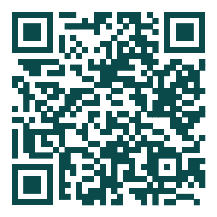 Puff Barsfeel-ok.ch/puffbar-pb lesen10-minütiger Vortrag vorbereiten:Um was es sich bei Puff Bars handeltAuch relevant: Die Themen «Nikotin» und «Umwelt»B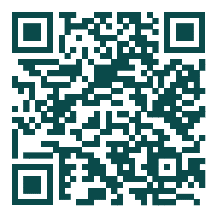 Hard Seltzersfeel-ok.ch/puffbar-hs lesen5-minütiger Vortrag vorbereiten:Um was es sich bei Hard Seltzers handeltAuch relevant: Die Themen «Verkauf und Alter»1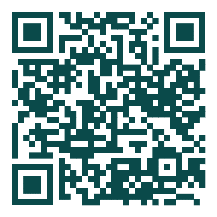 Coolness – Wie die Industrie zum Konsum verführt.feel-ok.ch/puffbar-pb1 lesen5-minütiger Vortrag vorbereiten:Strategie «Coolness» erklärenWas bedeutet diese Strategie für dich?Austausch in der Gruppe: Meinungen? Erfahrungen? Tipps? 2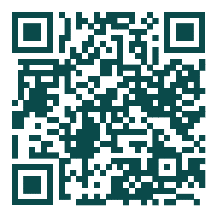 Brandherd in der Clique – Wie die Industrie zum Konsum verführt.feel-ok.ch/puffbar-pb2 lesen5-minütiger Vortrag vorbereiten:Strategie «Brandherd» erklärenWas bedeutet diese Strategie für dich?Austausch in der Gruppe: Meinungen? Erfahrungen? Tipps?3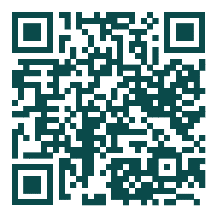 Influencer*innen – Wie die Industrie zum Konsum verführt.feel-ok.ch/puffbar-pb3 lesen10-minütiger Vortrag vorbereiten:Strategie «Influencer» erklärenWas bedeutet diese Strategie für dich?Austausch in der Gruppe: Meinungen? Erfahrungen? Tipps?4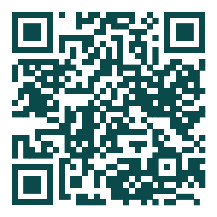 Neugier auf Neuheiten – Wie die Industrie zum Konsum verführt.feel-ok.ch/puffbar-pb4 lesen3-minütiger Vortrag vorbereiten:Strategie «Neugier auf Neuheiten» erklärenWas bedeutet diese Strategie für dich?Austausch in der Gruppe: Meinungen? Erfahrungen? Tipps?5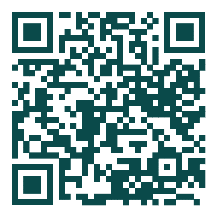 Fruchtaromen – Wie die Industrie zum Konsum verführt.feel-ok.ch/puffbar-pb5 lesen5-minütiger Vortrag vorbereiten:Strategie «Fruchtaromen» erklärenWas bedeutet diese Strategie für dich?Austausch in der Gruppe: Meinungen? Erfahrungen? Tipps?6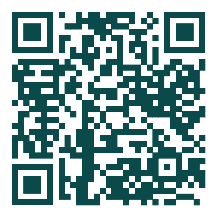 Das passt zu mir – Wie die Industrie zum Konsum verführt.feel-ok.ch/puffbar-pb6 lesen10-minütiger Vortrag vorbereiten:Strategie «Das passt zu mir» erklärenWas bedeutet diese Strategie für dich?Austausch in der Gruppe: Meinungen? Erfahrungen? Tipps?7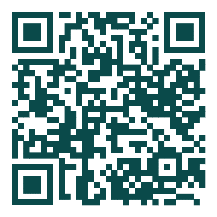 Zugänglichkeit, Kosten – Wie die Industrie zum Konsum verführt.feel-ok.ch/puffbar-pb7 lesen5-minütiger Vortrag vorbereiten:Strategie «Zugänglichkeit und Kosten» erklärenWas bedeutet diese Strategie für dich?Austausch in der Gruppe: Meinungen? Erfahrungen? Tipps?8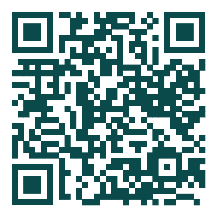 Es wird so bleibenfeel-ok.ch/puffbar-pb9 lesen5-minütiger Vortrag vorbereiten:Erkenntnisse aus dem Abschnitt «Es wird so bleiben» vorstellenAustausch in der Gruppe: Meinungen? Erfahrungen? Tipps?